This month is Black History Month and to celebrate we will be 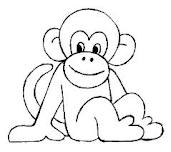 having an African American celebration on February 26th. See attached for further details. What we are learning:Memory VerseBiblePreparing for chapelMathMultiplication concepts, test on Monday 2/25Reading Comparing and Contrasting points of viewHandwritingSpelling test in cursive, memory verse in cursiveEnglish/WritingPrepositions, grammar, punctuation, capitalization, creative stories, compound sentencesArtArt test on Tuesday Social StudiesCitizenshipScienceHealth & Wellness